Le groupe nominal attribut du sujet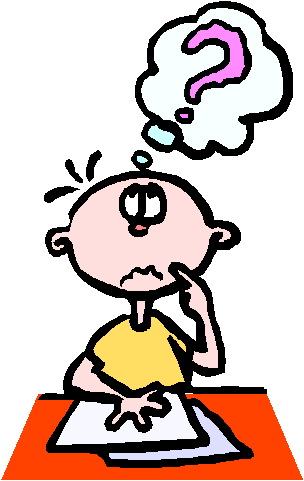 Souligne le groupe nominal attribut du sujet s’il y en a unCet homme restera un modèle de bonté.La cerise est un fruit à noyau.Je porte des poires à mon ami. C’est un animal gourmand.Caroline est une tortue.Le chef était dans la salle de bain.Anaïs est une fille unique.Relie les éléments pour former des phrases compréhensiblesPierre et Jacques			 est				 des vendeusesLise et Marie 				 sont			 des amisJulien					 sont			 la moitié de seizeVous					 suis				 ton amiJe 					 êtes	 		 un romancierSept					 paraît	 		 un chiffre sacréHuit					 est				 de jeunes enfantsComplète la phrase avec un groupe nominal attributCet animal semble …………………………………………………………………………………………………………………Cette belle dame paraît ……………………………………………………………………………………………………Ce tout petit homme est ……………………………………………………………………………………………………Ces sportifs restent ……………………………………………………………………………………………………………Remplace ce qui est en gras par un groupe nominal attributTu le deviendras  Tu deviendras ………………………………………………………………………………C’est celui que je t’ai montré  C’est……………………………………………………………………………………… ………………que je t’ai montré.Elles le sont  Elles sont ………………………………………………………………………………………………Invente deux phrases qui contiennent des groupes nominaux attributs……………………………………………………………………………………………………………………………………………………………………………………………………………………………………………………………………………………………………………….Invente une phrase dans laquelle il n’y a pas d’attribut………………………………………………………………………………………………………………………………………………………